				        Bewandert. Begeistert. Bewährt.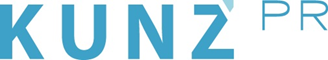 Presse-Info St. Johann in Tirol12. Dezember 2022Mit App in die Loipe: Digitale Langlauf-Challenge in St. Johann in Tirol(St. Johann in Tirol) Langlaufskier anschnallen, App öffnen und ab in die Loipe: Wer sich in der nordischen Sportart mit Gleichgesinnten messen möchte, kommt zwischen 1. Januar und 26. Februar zum digitalen Langlauf-Event in die Region St. Johann in Tirol inmitten der Kitzbüheler Alpen. So geht’s: Einfach die Strava App im App-Store herunterladen, Strecke, Zeit, Distanz und Geschwindigkeit per Smartphone oder -watch tracken und die kostenlose Challenge starten. Sportler wählen zwischen zwei Varianten. Ideal für Anfänger und Gelegenheits-Langläufer geeignet ist der Airport App Run – mit seiner leichten Topografie schlängelt er sich von St. Johann in Tirol durch die traumhafte Landschaft. Ambitionierte hingegen wählen den Koasalauf App Run, der neben herausfordernden Anstiegen und Abfahrten mit einem fantastischen Panorama auf den Wilden Kaiser lockt. Die Strecke verläuft auf dem ersten Teilstück des Original Tiroler Koasalaufs – die renommierte Volkslanglauf-Veranstaltung und „Mutter“ der App Runs feiert 2024 ihr 50. Jubiläum. Übrigens: Neben einer Erinnerungsmedaille für die Klassensieger der beiden App Runs haben alle Teilnehmer die Chance, attraktive Preise zu gewinnen, darunter hochwertige Langlaufskier. www.app.koasalauf.at, www.kitzalps.cc